Всероссийский конкурс экологических проектов «Волонтёры могут все»Номинация: «Цветущая планета»Экологический проект «Парад цветов»Название организации-заявителя: Муниципальное автономное общеобразовательное учреждение – Тыгишская средняя общеобразовательная школа Субъект: Свердловская область, Богдановичский район, с. ТыгишРуководитель: Величко Ольга АндреевнаПаспорт проекта«Если бы каждый человек на клочке землиСвоей сделал все, что он может, как прекрасна,Была бы Земля наша».А.П. ЧеховСреди общих для всего мира проблем есть такие, возникновение и рост которых обусловлены самим развитием цивилизации. Они с трудом поддаются решению. Такой стала экологическая проблема – проблема окружающей среды. Они являются частью глобальных проблем человечества. Называя их глобальными, ученые стремятся подчеркнуть их значение для всей планеты, они затрагивают интересы всего человечества.Научить человека думать не только о себе, но и об окружающем мире нелегко, особенно эта проблема актуальна для подростков нашего села. Охрана и защита природы позволяет подросткам ощутить свою значимость, взрослость, ощутить свою способность делать важные, полезные дела, реально видеть результаты своей деятельности, приносить радость окружающим, создавать прекрасное.Цель проекта «Парад цветов» - формирование экологической культуры несовершеннолетних посредством их занятости в трудовом отряде.Для эффективного достижения цели поставлены следующие задачи: привлечение внимание обучающихся к решению актуальных проблем школы;формирование чувства личной ответственности за состояние окружающей среды, ответственности за учреждение, умение реализовать конкретные шаги по улучшению и благоустройству территории;формирование активной жизненной позиции, умений быть неравнодушными к судьбе своей малой родины; привлечение молодежи к участию в трудовой деятельности; содействие нравственному, эстетическому и трудовому воспитанию обучающихся.В реализации проекта «Парад цветов» принимают участие все желающие, заинтересованные в улучшении пришкольной территории.География проекта: Богдановичский район, село Тыгиш, но в отдельных мероприятиях возможно привлечение спикеров их других близлежащих территорий Свердловской области.Сроки реализации: июнь 2022Описание механизмов реализации проектаУсловием эффективности формирования экологической культуры служат осознанность, глубина и прочность знаний о явлениях, процессах и законах природы, понимание диалектики взаимодействия общества и биосферы, готовность к конкретным действиям, улучшающим состояние окружающей среды своей местности и реальный вклад в это дело. Таким образом, проект направлен на улучшение пришкольной территории и поможет обучающимся проявить себя, обрести уверенность, а также сформировать особые трудовые умения и навыки.Ресурсное обеспечениеРесурсы для реализации проекта можно условно разделить на три группы, которые представлены в таблице № 1.Таблица №1.Ресурсное обеспечение проекта «Парад цветов»Циклограмма реализации проекта включает в себя три этапа:Подготовительный этап:мотивация несовершеннолетних к проведению мероприятий, запланированных проектом;проведение агитационной кампании для жителей села и спонсоров;приобретение расходных материалов.Деятельностный этап:Работа в отряде включает два самостоятельных блока: трудовая деятельность, направленная на формирование профессиональных навыков и воспитательная работа, направленная на формирование нравственно-волевых качеств у подростков.Тематическое планирование проекта «Парад цветов»Рефлексивный этап:анкетирования участников волонтёрского отряда;анкетирования жителей с. Тыгиш по итогам реализации проекта;подготовка аналитических материалов.Ожидаемые результатыИтогом реализации проекта «Парад цветов» должны стать следующие количественные и качественные результаты:улучшение и благоустройство пришкольной территории;повышение уровня формирования экологической культуры, чувства личной ответственности за состояние окружающей среды трудоустраиваемых подростков;приобретение в процессе трудовой деятельности особых профессиональных навыков;активизация деятельности подростков в летний период.Организация социального партнёрстваСитуацию социального партнёрства можно представить в виде схемы.Схема №1.Смета на приобретение инвентаря для реализации проекта «Парад цветов»Мультипликативность проекта заключается в том, что можно брать готовый проект и реализовывать его на своей территории. Кстати, проект может быть реализован частично, а не полностью, что даёт право выбора другим территориям и отрядам. Список литературыВикторова, Т.Б. Социальное проектирование социальное действие Т.Б. / Т.Б. Викторова // Дополнительное образование. - № 1, 2006.Горбунова, Н.В. Методика организации работы над проектом/ Н.В. Горбунова, Л.В. Кочкина //Образование в современной школе, № 4 – 2000, с. 21-26.Суворова, В.М. Опыт экологической работы со школьниками/М.В. Суворова.- Волгоград: Учитель, 2009Указ Президента Российской Федерации от 10 августа 2012 г. № 1157 «О проведении в Российской Федерации года охраны окружающей среды»//Вестник образования России. – №21, 2012.Приложение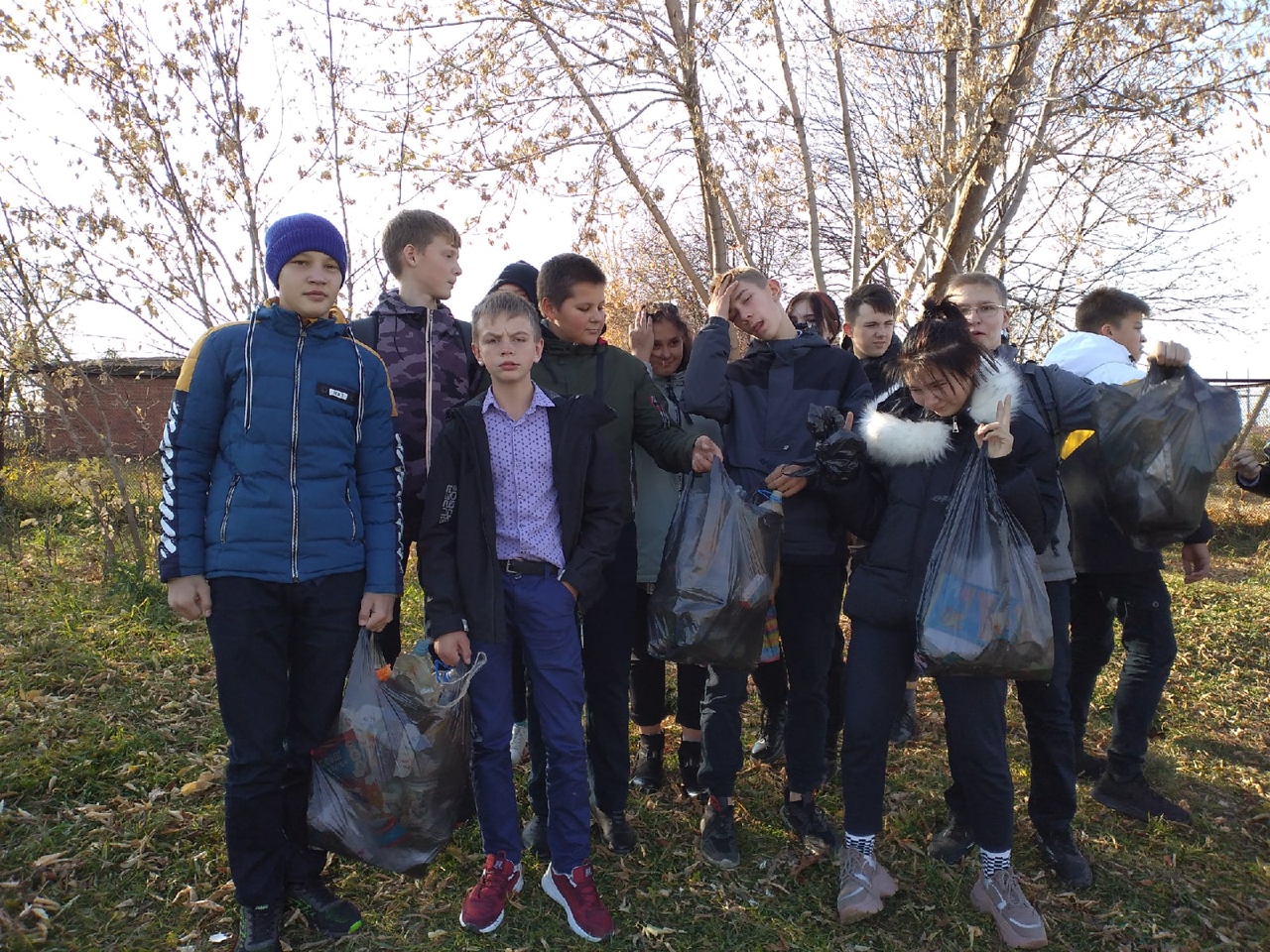 Название проектаЭкологический проект «Парад цветов»Организация – заявительПочтовый адресКонтактный телефонСайт Муниципальное автономное общеобразовательное учреждение – Тыгишская средняя общеобразовательная школа623501, Свердловская область, Богдановичский район, с. Тыгиш, ул. Юбилейная 99+7(34376)31-3-03https://b23.uralschool.ru ФИО автора-руководителяВеличко Ольга АндреевнаФИО команды проектаКоробицын АлексейШитова Светлана ВнутренниеМатериальные Информационные- участники волонтёрского отряда;-администрация ОУ;-педагоги;-неравнодушные жители.- сельхозинвентарь;- наличие поделочного материала для клумб;- рассада цветов.- медиатека;- Интернет;- периодические издания;- книжные издания.№ п/пТрудовая деятельностьВоспитательная работа1Инструктаж по охране труда, ПДД.Разбивка клумб на территории школы. Отлив клумб. Уборка мусора на территории. Участие в празднике День защиты детей2Выполнение ограждения для клумб. Полив цветочных клумб. Уборка мусора на  территории спортивной площадки.Тренировочная игра по волейболу3Полив цветочных клумб. Срезка сухостоя. Закладка новой клумбы.Тренировочная игра по футболу4Вырезка поросли вдоль изгороди и очистка от вырезки. Подготовка земли и посадочного материала.Тренировочная игра по волейболу5Полив цветочных клумб. Изготовление клумбы, засыпка земли и перегноя в клумбу. Высадка рассады цветочных культур с элементами ландшафтного дизайна.Народная русская игра «Лапта»6Уборка территории вокруг клумбы. Обрезка приствольных кругов.Тренировочная игра по футболу7Полив цветочных клумб. Уборка территории в селе ТыгишТренировочная игра по бадминтону8Полив цветочных клумб. Рыхление земли. Прополка сорняков на клумбе.Солнечная эстафета9Полив цветочных клумб. Вырезка сломанных кустарников. Уход за посаженными цветочными культурами.Беседа с ребятами о гимне и флаге России10Удаление сорняков в асфальте. Уход за посаженными цветочными культурами, полив. Интеллектуальная игра «Знатоки родного края»11Высадка кустарника для «живой изгороди» со стороны щебеночной дороги. Уход за посаженными цветочными культурами, полив.Тренировочная игра по бадминтону12Выкладка  щебнем клумб возле школыСоревнования по пейнтболу среди обучающихся 13Подготовка строительного материала для изготовления скамейки. Беседа о вредных привычках 14Экологический десант по уборке мусора в придорожных канавах  Конкурс «Мы собираемся в поход»15Очистка  спортивной площадки около школыТуристический поход 16Полив цветочных клумб. Изготовление скамейки возле фонтана для отдыхаТренировочная игра по футболу17Прополка клумб, межевание, обрезка пасынков. Полив клумб. Уборка территории   около памятника Воинской Славы Тренировочная игра по футболу18Полив клумб. Прополка. Изготовление скульптурно-декоративных элементов для цветочной клумбы из пластиковых бутылок. Просмотр фильма о войне 19Полив цветочных клумб. Изготовление скамейки.Тренировочная игра по волейболу20Прополка цветочных клумб и дорожек между клумбами.Спортивно-оздоровительное мероприятие «День Нептуна»21Экологический десант по уборке мусора в прибрежной зоне возле Дома детского творчества.Спортивная рыбалка22Полив цветочных клумб. Обрезка пасынков и уборка отходов прополкиТренировочная игра по волейболу23Покраска лавочек и спортивного городка. Соревнования по волейболу, посвящённые Дню молодежи 24Подведение итогов работы. Поход «Туристическая палатка»НаименованиеСтатья КоличествоЦена(в рублях)Сумма Семена цветов34025 упаковок20,00500,00Почва для выращивания рассады3408 упаковки250,002000,00Минеральные удобрения3404 упаковки200,00800,00Сельхозинвентарь (грабли, лопаты, носилки, лейки)340Грабли - 2 шт.Лопаты -2 шт.Носилки – 1 шт.Лейки – 3 шт.100,00100,00500,00150,001350,00Краска различной эмали34010 банок200,002000,00Кисточки малярные34020 шт.20,00400,00Перчатки рабочие34025 шт.35,00875,00Мешки под мусор3405 упаковки100,00500,00Пиломатериал 3400,5 м33000,003000,00ИТОГИТОГИТОГИТОГ11 425